       name: _______________________________		class: ________     date: ___________Part I: For each of the following battles, give the year(s) it was fought, the location (state), winner (North or South), generals and important people involved, and a brief description of the significance of the battle.Part II:  Complete the Civil War map for each battle in the table.Label the states 			*   Label the battle sites		*     Place the correctly colored star for wins at each battle site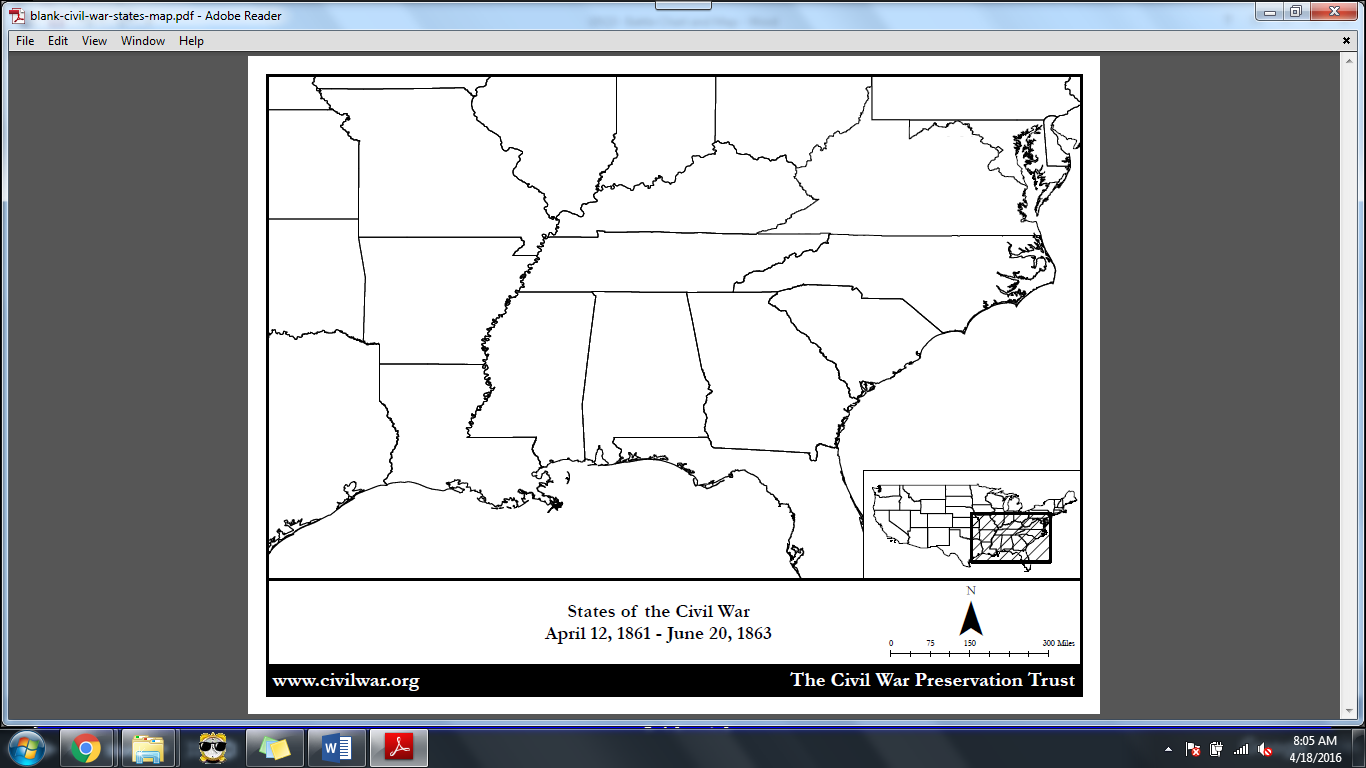 The Civil War                                                                                                Unit 5Civil War BattlesBattleYearLocationWinnerImportant PeopleSignificance of BattleFt. SumterBull Run (1st)Antietam (Sharpsburg)GettysburgVicksburgSherman’s MarchAppomattox